Colegio Emilia Riquelme. 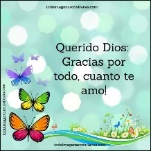 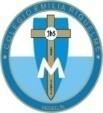 Taller de Tecnología e informática.  Grado: QUINTO.Nuestra clase en el horario normal son los JUEVES de 12:00 a 1:00 PM. Esta clase será virtual por zoom. Más adelante les comparto el enlace.Gracias por su apoyo y envió puntual.Un saludo enorme y Dios los guarde.Correo: protecnologia11@gmail.com, pbustamante@campus.com.co (Los correos por si se presentan inquietudes).Fecha 30 de abril 2020Saludo: pensamiento de María Emilia Riquelme “Jesús sea tu mejor amigo este, este te será siempre fiel”.Tema: ARTEFACTOS ESCOLARES.Esta actividad se hará una explicación por zoom y luego a trabajar con la ayuda de los papitos.Recuerda: Los útiles escolares son apoyos que facilitan la experiencia de enseñanza-aprendizaje, enriquecen las actividades educativas, mejoran la motivación de los estudiantes y contribuyen a la adquisición de distintas habilidades.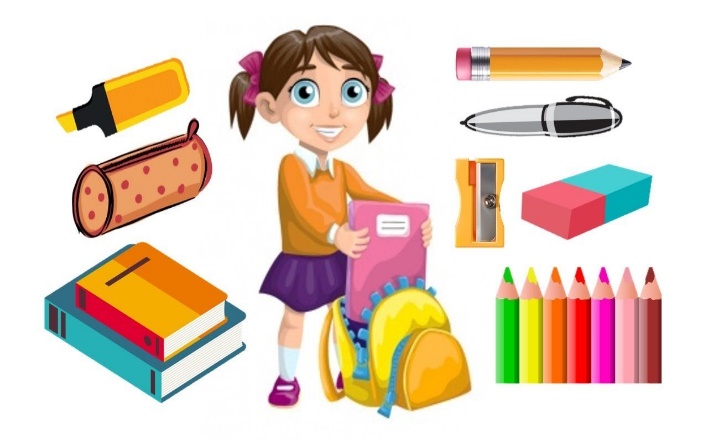 Para finalizar: Actividad:Observa la imagen y luego realiza en tu cuaderno una cartelera donde se observe el uso del lapicero, lápiz, portaminas y el cuaderno. Con mucho entusiasmo envía tu evidencia al correo con nombre apellido, grado de la estudiante.Gracias por tu apoyo.Abrazos. 